Word of Life: November 2021Recommended dates are provided, but you are welcome to use these materials at any time!Featured this Month…November is National Adoption Awareness Month!
This occasion is an opportunity to highlight the gift of adoption. Resources are available to assist you in supporting and praying for all whose lives are touched by adoption: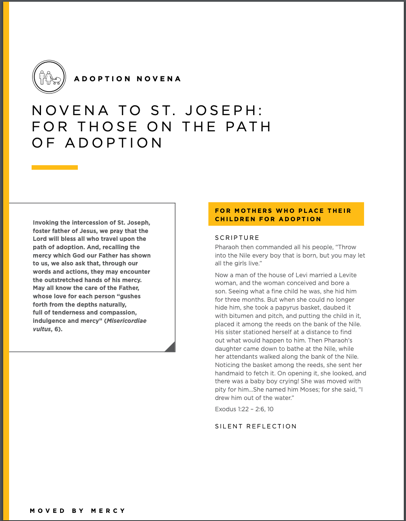 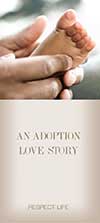 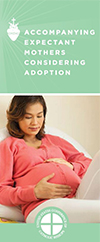 Walking with Moms Prayer GuideNovember 2021Sample Announcement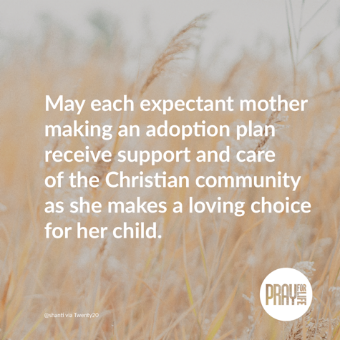 Find prayer guides for the whole year at walkingwithmoms.com/pray-for-moms!Image and Prayer Guide (print version)https://www.usccb.org/resources/wwmin-prayer-guide-11The Solemnity of Our Lord Jesus Christ, King of the Universe  
November 21, 2021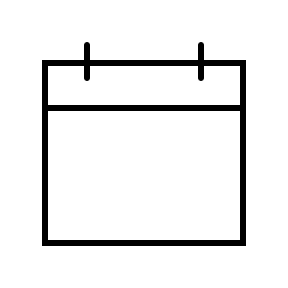 
Resources are being made available to help educate the faithful about the Solemnity of Christ the King and its connection to religious liberty.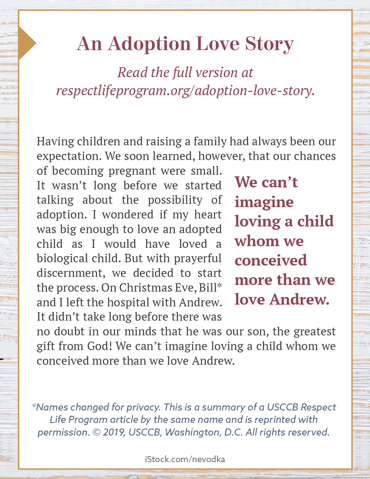 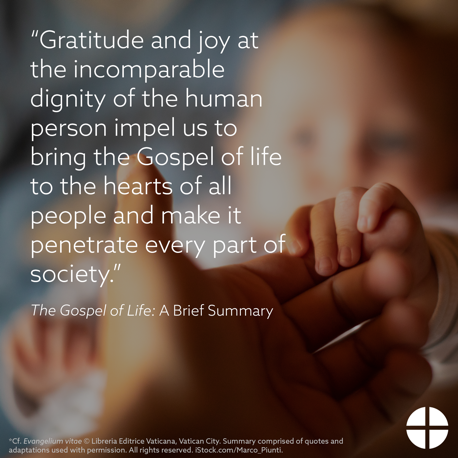 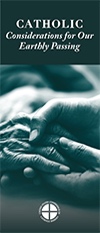 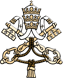 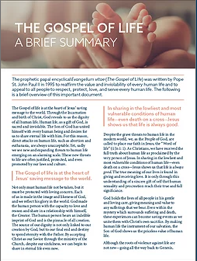 